Lesson 4:  Using Permutations and Combinations to Compute ProbabilitiesStudent OutcomesStudents distinguish between situations involving combinations and situations involving permutations.Students use permutations and combinations to calculate probabilities.Students interpret probabilities in context.Lesson NotesThis lesson ties together the previous three lessons.  It builds on the concepts of permutations and combinations by presenting applications in which students decide whether the application is a permutation problem or a combination problem.  Based on these decisions, students calculate probabilities.Classwork Exercises 1–6 (12 minutes)The first example is a review of the previous two lessons.  Discuss the difference between a permutation and a combination.  Allow students a few minutes to answer Exercises 1–2.  Discuss the answers to each question.Students should work in small groups (2 or 3 students per group) on Exercises 3–6.  Allow about 8 minutes for them to complete the exercises.  When students have finished, discuss the answers as a class.  Allow students to use a calculator to determine the answer for each.  While students are working, teachers should circulate around the room to assess their progress on these concepts.Exercises 1–6A high school is planning to put on the musical West Side Story.  There are  singers auditioning for the musical.  The director is looking for two singers who could sing a good duet.  In how many ways can the director choose two singers from the  singers?Indicate if this question involves a permutation or a combination.  Give a reason for your answer.Combination; the order that the singers are selected is not important.The director is also interested in the number of ways to choose a lead singer and a backup singer.  In how many ways can the director choose a lead singer and then a backup singer?Indicate if this question involves a permutation or a combination.  Give a reason for your answer.Permutation; the order is important; the lead is chosenfirst, then the backup singer is chosen.For each of the following, indicate if it is a problem involving permutations, combinations, or neither, and then answer the question posed.  Explain your reasoning.How many groups of five songs can be chosen from a list of  songs?Combination; the order of the songs is not important;   How many ways can a person choose three different desserts from a dessert tray of eight desserts?  Combination; the order of the desserts is not important;  How many ways can a manager of a baseball team choose the lead-off batter and second batter from a baseball team of nine players?Permutation; the order of the batters is important;   How many ways are there to place seven distinct pieces of art in a row?Permutation; the order of each piece of art is important;  or How many ways are there to randomly select four balls without replacement from a container of  balls numbered  to ? Combination; the order of the balls is not important;   The manager of a large store that sells TV sets wants to set up a display of all the different TV sets that they sell.  The manager has seven different TVs that have screen sizes between  and  inches, nine that have screen sizes between  and  inches, and twelve that have screen sizes of  inches or greater.In how many ways can the manager arrange the 37–43 inch TV sets?In how many ways can the manager arrange the -inch or greater TV sets?In how many ways can the manager arrange all the TV sets if he is concerned about the order they were placed in?Consider demonstrating Exercise 5.  Place seven slips of paper in a jar or bag numbered 1 to 7.  Draw out two slips, recording the order of the digits drawn.  Discuss with students possible outcomes of selecting the slips.  Before proceeding with the rest of the exercise, also make sure that students can suggest a way to organize the outcomes.  It is not necessary to have an organized list of the outcomes to answer the questions.  It is important, however, that students are able to describe a way to generate the list.  If students have problems explaining a process, review with them some of the exercises in the previous lessons in which they organized the outcomes using strategic lists or trees.Seven slips of paper with the digits  to  are placed in a large jar.  After thoroughly mixing the slips of paper, two slips are picked without replacement,Explain the difference between  and  in terms of the digits selected. is the number of permutations of picking two slips from the seven slips of paper.  The value of  is the number of ways that the two slips can be picked from the seven slips of paper in which the order of the digits is important.  For example, if the digit “” is picked first and the digit “” is picked second, then “” is considered a different outcome than if “” is picked first and “” is picked second, or “”.   is the combination of picking two slips from the seven slips.  It represents the total number of ways two digits can be selected in which order does not matter.  Therefore, “” and “” are not counted as different outcomes.  Describe a situation in which  is the total number of outcomes.Answers will vary.  One example could be similar to the following:  Seven students from your school are eligible to participate in a tennis competition; however, only one student can compete, with one other student designated as a backup.  (The backup will compete if the first student is injured or unable to attend.)   represents how many different pairings of the seven students could be selected for the competition.Describe a situation in which   is the total number of outcomes. Answers will vary.  One example that could be developed by students is the following:  Two students from seven eligible students will receive a prize.  Each person is assigned a number from  to  (with no duplicates).  Their numbers are placed in the jar.  Two slips are drawn.  The students assigned to the selected digits are the winners and will receive the prizes.   represents the number of ways two people from the group of seven students could win the prizes.  What is the relationship between  and ?		If you know  , and you also know the value of  and , how could you find the value of ?  Explain your answer.	The following steps show the relation to be the value of the combination and the permutation:	Recall that . 	Multiply each side of the above equation by , or		.	 is  , therefore:		 .Example 1 (6 minutes):  Calculating ProbabilitiesIn this example, students calculate probabilities using combinations and permutations.  Students engage in problem solving as a form of argument and need to understand the question asked and how to distinguish between a combination and a permutation as they analyze the situation.  Consider beginning the example by asking students to attempt to solve the problem on their own before encouraging them to collaborate; then, discuss answers as a class.Example 1:  Calcualting ProbabilitesIn a high school there are  math teachers.  The principal wants to form a committee by selecting three math teachers  random.  If Mr. H, Ms. B, and Ms. J are among the group of  math teachers, what is the probability that all three of them will be on the committee?Because every different committee of  is equally likely, The total number of possible committees is the number of ways that three math teachers can be chosen from math teachers, which is the number of combinations of  math teachers taken  at a time or 10C3 .  Mr. H, Ms. B, and Ms. J form one of these selections.  The probability that the committee will consist of Mr. H, Ms. B, and Ms. J is .Before students begin work on the next set of exercises, have them discuss the following with a partner:How did combinations or permutations help us to answer the question?The probability of this event is based on equally likely outcomes.  We needed to determine how many ways three teachers could be selected from ten teachers.  Since order did not matter, we could use a combination to help us determine the number of ways.Exercises 7–9 (7 minutes)Students should work in small groups (2 or 3 students per group).  Allow about 7 minutes for students to complete the exercises.  Exercise 7 references the problem introduced in Exercise 1.  In these exercises, students must make sense of the situation presented and determine whether a combination or permutation is needed in order to calculate probabilities.  When students have finished answering the questions, discuss the answers.  You may need to remind students how the calculator expresses an answer in scientific notation.Exercises 7–9A high school is planning to put on the musical West Side Story.  There are  singers auditioning for the musical.  The director is looking for two singers who could sing a good duet.What is the probability that Alicia and Juan are the two singers who are selected by the director?  How did you get your answer?This question involves a combination because the order of the two students selected does not matter.  The probability of one of the selections (Alicia and Juan) would be  divided by the combination.The director is also interested in the number of ways to choose a lead singer and a backup singer.  What is the probability that Alicia is selected the lead singer and Juan is selected the backup singer?  How did you get your answer?This question involves a permutation because the order of the two singers matters.  The probability of one of these selections (Alicia as the lead singer and Juan as the backup) would be  divided by the permutation. For many computer tablets, the owner can set a -digit pass code to lock the device.   How many different -digit pass codes are possible if the digits cannot be repeated?  How did you get your answer?I used a permutation because order matters.If the digits of a pass code are chosen at random and without replacement from the digits , , …, , what is the probability that the pass code  is ?  How did you get your answer?The pass code  is  out of the total number of possible pass codes.  Therefore, the probability would be  divided by the permutation representing the total number of pass codes.What is the probability that two people, who both chose a pass code by selecting digits at random and without replacement, both have a pass code of ?  Explain your answer.I multiplied the probability of the first person getting this pass code by the probability of a second person getting this pass code.A chili recipe calls for ground beef, beans, green pepper, onion, chili powder, crushed tomatoes, salt, and pepper.   You have lost the directions about the order in which to add the ingredients, so you decide to add them in a random order.  How many different ways are there to add the ingredients?  How did you get this answer?  or  This problem indicates that the order of adding the ingredients is important.  The total number of ways of adding the eight ingredients in which order is important is the permutation indicated.What is the probability that the first ingredient that you add is crushed tomatoes?  How did you get your answer?There are eight ingredients to pick for my first pick.  The probability of selecting crushed tomatoes would be the probability of selecting one of the eight ingredients, or  .What is the probability that the ingredients are added in the exact order listed above?  How did you get your answer?The exact order of adding the ingredients represents  of the total number of permutations of the eight ingredients.  The probability of selecting this  selection would be  divided by the total number of permutations.Example 2 (5 minutes):  Probability and Combinations This example and the next exercise set are extensions of Example 1 and Exercises 7–9.  Example 2 and Exercises 10–11 can be considered optional.  Example 2:  Probabiltiy and CombinationsA math class consists of  girls and  boys.  The teacher likes to have the students come to the board to demonstrate how to solve some of the math problems.  During a lesson the teacher randomly selects  of the students to show their work.  What is the probability that all  of the students selected are girls?The number of ways to select  girls from the  girls is the number of combinations of  from , which is .  The total number of groups of  is .The probability that all  students are girls isExercises 10–11 (8 minutes)If Example 2 was not discussed, Exercises 10–11 should not be assigned.Students should work in small groups (2 or 3 students per group).  Allow about 8 minutes for them to complete the questions.  When students have finished, discuss the answers as a class.  Exercises 10–11There are nine golf balls numbered from  to  in a bag.  Three balls are randomly selected without replacement to form a 3-digit number.   How many -digit numbers can be formed?  Explain your answer.Order is important.  As a result, I formed the permutation of selecting three golf balls from the nine golf balls.How many -digit numbers start with the digit ?  Explain how you got your answer.If I select the digit  first, then there are  digits left for the other two digits.  The number of ways of picking two of the remaining eight digits would be how many -digit numbers formed with the digit  in the first position.What is the probability that the -digit number formed is less than ?  Explain your answer.The probability of a -digit number formed that is less than  would be the probability formed by the number of -digit numbers that start with  (my answer to part (b)) divided by the total number of -digit numbers (my answer to part (a)).There are eleven seniors and five juniors who are sprinters on the high school track team.  The coach must select four sprinters to run the -meter relay race.  How many -sprinter relay teams can be formed from the group of  sprinters?In how many ways can two seniors be chosen to be part of the relay team?In how many ways can two juniors be chosen to be part of the relay team?In how many ways can two seniors and two juniors be chosen to be part of the relay team?What is the probability that two seniors and two juniors will be chosen for the relay team?Closing (2 minutes)Explain how permutations and combinations can aid in calculating probabilities.Permutations and combinations can help us determine how many outcomes there are for an event, which can be used to calculate the probability.Ask students to summarize the key ideas of the lesson in writing or by talking to a neighbor.  Use this as an opportunity to informally assess student understanding.  The lesson summary provides some of the key ideas from the lesson.Exit Ticket (5 minutes) Name                 							         		Date              		         Lesson 4:  Using Permutations and Combinations to Compute ProbabilitiesExit TicketAn ice-cream shop has  different flavors of ice cream.  For each of the following, indicate whether it is a problem that involves permutations, combinations, or neither.What is the number of different -scoop ice-cream cones that are possible if all three scoops are different flavors, and a cone with vanilla, strawberry, and chocolate is different from a cone with vanilla, chocolate, and strawberry?What is the number of different -scoop ice-cream cones that are possible if all three scoops are different flavors, and a cone with vanilla, strawberry, and chocolate is considered the same as a cone with vanilla, chocolate, and strawberry?What is the number of different ice-cream cones if all three scoops could be the same, and the order of the flavors is important?A train consists of an engine at the front, a caboose at the rear, and  boxcars that are numbered from  to  How many different orders are there for cars that make up the train? If the cars are attached to the train in a random order, what is the probability that the boxcars are in numerical order from  to ? The dance club at school has  members. The dance coach wants to send four  members to a special training on new dance routines.The dance coach will select four dancers to go to the special training.  Is the number of ways to select four dancers a permutation, a combination, or neither?  Explain your answer.If the dance coach chooses at random, how would you determine the probability of selecting dancers Laura, Matthew, Lakiesha, and Santos?Exit Ticket Sample SolutionsNote:  The Exit Ticket does not contain problems similar to Example 2 or Exercises 10–11.An ice-cream shop has  different flavors of ice cream.  For each of the following, indicate whether it is a problem that involves permutations, combinations, or neither.What is the number of different -scoop ice-cream cones that are possible if all three scoops are different flavors, and a cone with vanilla, strawberry, and chocolate is different from a cone with vanilla, chocolate, and strawberry.PermutationWhat is the number of different -scoop ice-cream cones that are possible if all three scoops are different flavors, and a cone with vanilla, strawberry, and chocolate is considered the same as a cone with vanilla, chocolate, and strawberry.CombinationWhat is the number of different ice-cream cones if all three scoops could be the same, and the order of the flavors is important?Neither;  A train consists of an engine at the front, a caboose at the rear, and  boxcars that are numbered from  to .How many different orders are there for cars that make up the train? If the cars are attached to the train in a random order, what is the probability that the boxcars are in numerical order from  to ? The dance club at school has  members.  The dance coach wants to send four members to a special training on new dance routines.The dance coach will select four dancers to go to the special training.  Is the number of ways to select four dancers a permutation, a combination, or neither?  Explain your answer.The order of the dancers is not important; therefore, the number of ways of selecting four dancers would be a combination of four dancers from  possible dancers.If the dance coach chooses at random, how would you determine the probability of selecting dancers Laura, Matthew, Lakiesha, and Santos?The probability of selecting one of the combinations would be  divided by the total number of combinations.  Problem Set Sample SolutionsIf Example 2 and Exercises 10–11 were not discussed, Problem 6 part (c), 7 part (d), 8 parts (d) and (e), and 9 should not be assigned.For each of the following, indicate whether it is a question that involves permutations, combinations, or neither, and then answer the question posed.  Explain your reasoning.How many ways can a coach choose two co-captains from  players in the basketball team?Combination; order does not matter;  In how many ways can seven questions out of ten be chosen on an examination? Combination; the order of the questions does not matter;  Find the number of ways that  women in the finals of the skateboard street competition can finish first, second, and third in the X Games final.Permutation; the order of the women is important in determining first, second, and third place;  A postal zip code contains five digits.  How many different zip codes can be made with the digits –?  Assume a digit can be repeated.  Neither; the digits can repeat;  Four pieces of candy are drawn at random from a bag containing five orange pieces and seven brown pieces. How many different ways can four pieces be selected from the  colored pieces?How many different ways can two orange pieces be selected from five orange pieces?How many different ways can two brown pieces be selected from seven brown pieces?Consider the following:A game was advertised as having a probability of  of winning.  You know that the game involved five cards with a different digit on each card.  Describe a possible game involving the cards that would have a probability of  of winning.Answers will vary.  One possible answer would be to have the numbers  on the cards.  A card is selected at random.  If the number is even, you win the game.A second game involving the same five cards was advertised as having a winning probability of .  Describe a possible game that would have a probability of  or close to  of winning.Answers will again vary.  Given that this probability is considerably less than the probability in Exercise 3 part (a), students would be expected to consider games in which more than one card is randomly selected, and the numbers formed from the selections would be involved in winning the game.  If they randomly select two cards from the five possible cards, the probability of picking one of the possible -digit numbers without replacement is  , or .  Encourage students to experiment with their suggestions by approximating the winning probabilities.  You have five people who are your friends on a certain social network.  You are related to two of the people, but you do not recall who of the five people are your relatives.  You are going to invite two of thefive people to a special meeting.  If you randomly select two of the five people to invite, explain how you would derive the probability of inviting your relatives to this meeting?The number of ways of picking two people does not involve order.  There is only one way I could pick the two relatives, and that would be if my pick involved both relatives.  I would divide  by the total number of ways I could pick two people from five people, or the combination of picking two out of five.Charlotte is picking out her class ring.  She can select from a ruby, an emerald, or an opal stone, and she can also select silver or gold for the metal. How many different combinations of one stone and one type of metal can she choose?  Explain how you got your answer.     	I multiplied the number of different stones by the number of different metals.If Charlotte selects a stone and a metal at random, what is the probability that she would select a ring with a ruby stone and gold metal?In a lottery, three numbers are chosen from  to .  You win if the three numbers you pick match the three numbers selected by the lottery machine.What is the probability of winning this lottery if the numbers cannot be repeated?What is the probability of winning this lottery if the numbers can be repeated?What is the probability of winning this lottery if you must match the exact order that the lottery machine picked the numbers?The store at your school wants to stock t-shirts that come in five sizes (small, medium, large, XL, XXL) and in two colors (orange and black).  How many different type t-shirts will the store have to stock?At the next basketball game, the cheerleaders plan to have a t-shirt toss.  If they have one t-shirt of each type in a box and select a shirt at random, what is the probability that the first randomly selected t-shirt is a large orange t-shirt?   There are  balls in a bag numbered from  to .  Three balls are selected at random without replacement. How many different ways are there of selecting the three balls?What is the probability that one of the balls selected is the number ?There are nine slips of paper in a bag numbered from  to  in a bag.  Four slips are randomly selected without replacement to form a 4-digit number.   How many -digit numbers can be formed?How many -digit numbers start with the digit ?What is the probability that the -digit number formed is less than ?There are fourteen juniors and twenty-three seniors in the Service Club.  The club is to send four representatives to the State Conference. How many different ways are there to select a group of four students to attend the conference from the  Service Club members?How many are there ways to select exactly two juniors?How many ways are there to select exactly two seniors?If the members of the club decide to send two juniors and two seniors, how many different groupings are possible?What is the probability that two juniors and two seniors are selected to attend the conference?A basketball team of  players consists of  guards,  forwards, and  centers.  Coach decides to randomly select  players to start the game.  What is probability of  guards,  forwards, and  center starting the game?A research study was conducted to estimate the number of white perch (a type of fish) in a Midwestern lake.   perch were captured and tagged.  After they were tagged, the perch were released back into the lake.  A scientist involved in the research estimates there are  perch in this lake.  Several days after tagging and releasing the fish, the scientist caught  perch of which  were tagged.  If this scientist’s estimate about the number of fish in the lake is correct, do you think it was likely to get  perch out of  with a tag?  Explain your answer.Assume the total number of fish was  perch.  The probability of getting  of  perch tagged would be based on the number of ways to get  perch from the  tagged fish, multiplied by the number of ways of getting  perch from the  fish that are not tagged, divided by the number of ways of picking  fish from  fish.  This result is the requested probability, orThe above probability is approximately .  This is a small probability and not likely to occur.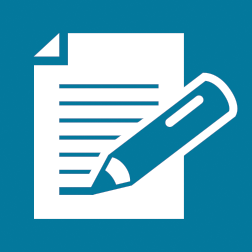 